T.C.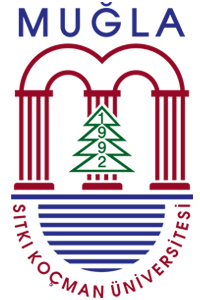 MUĞLA SITKI KOÇMAN ÜNİVERSİTESİSAĞLIK BİLİMLERİ ENSTİTÜSÜTEZ JÜRİSİ KİŞİSEL TEZ DEĞERLENDİRME RAPORUAna Bilim Dalı: ……………………………………………………………………………………………………………………………………..Program: ……………………………………………………………………………………………………………………………………………...Öğrencinin Adı Soyadı: ……………………………………………………………………………………………………….…………….….Öğrenci Numarası: ……………………………………………………………………………………………………………………………....Tez Başlığı: ……………………………………………………………………………………………………………………………………….....Tez Savunma Sınavı Tarihi ve Saati: …………………………………………………………………………………………………....Enstitü Yönetim Kurulu Kararınız ile görevlendirilmiş olduğum yukarıda adı, soyadı, ana bilim dalı, program ve tez bilgileri verilen öğrencinin tez çalışması tarafımdan incelenmiş ve değerlendirilmiştir.	Tarih	İmza